Министерство образования Республики БеларусьУчреждение образования«Гомельский государственный университетимени Франциска Скорины»УТВЕРЖДАЮУчитель математикиСамойленко А. Н.______________________________(дата утверждения)План-конспектзачетного урока по математикена тему «ТЕОРЕМА ПИФАГОРА»,проведенного студенткой 5 курсазаочного факультета(специальность “Математика”)УО «Гомельский государственный университетим. Ф. Скорины»Малковой Анастасией Геннадьевнойв  8 «А» классе ГУО «СШ № 30 г. Гомеля»    Подготовил:   ____________________         студентка группы Мз-51                                                                              Малкова А. Г.           Проверил:       ____________________         групповой руководитель                                                                                     Казимиров Г. Н.Гомель 2018Дата: 20.12.2018Тема урока: Теорема ПифагораКласс: 8 «А»Цели урока:Образовательные: учащиеся должны: - знать теорему Пифагора (прямую и обратную);- уметь доказывать теорему Пифагора; применять теорему Пифагора (прямую и обратную) при решении задач; решать практико-ориентированные задачи, анализировать и исследовать полученные результаты.Развивающая: содействовать развитию познавательного интереса, грамотной математической речи, памяти;Воспитательная: воспитание ответственного отношения к учебному труду, воли и настойчивости для достижения конечных результатов.Тип урока: урок изучения нового материала.Оборудование: доска, мел, учебное пособие Формы работы учащихся на уроке: фронтальная, индивидуальная.Структура урока:1. Организационный момент (1-2 минуты)2. Проверка домашнего задания (3 минуты)3. Актуализация опорных знаний учащихся (5 минут)4. Этап подготовки учащихся к активному и сознательному            усвоению нового материала (10 минут)5. Определение совместных целей урока. Сообщение темы (1-2 минуты)6. Этап формирования новых знаний (5 минут)7. Этап формирования умений и навыков (10 минут)8. Диагностическая работа (5-7 минут)9. Постановка домашнего задания (1-2 минуты)10. Подведение итогов. Рефлексия (1-2 минуты)Литература:Геометрия : учебное пособие для 8-го класса учреждений общего среднего образования с русским языком обучения / В. В. Казаков. — Минск : Народная асвета, 2018. — 199 с. : ил..Ход урока:Организационный  момент (1-2 минуты):Задачи: организовать внимание и проверку готовности учащихся к уроку.Проверка домашнего задания (3 минуты):Задачи: установить правильность и осознанность выполнения всеми учащимися домашнего задания; устранить в ходе проверки обнаруженные пробелы в знаниях. Актуализация опорных знаний учащихся (5 минут):Задачи: организовать воспроизведение опорных знаний учащимися с целью выявления пробелов в знаниях и их восполнение до изучения нового материала.1) Какой треугольник называется прямоугольным?(Прямоуго́льный треуго́льник — это треугольник, в котором один угол прямой (то есть 90 градусов).3) Как называются стороны прямоугольного треугольника? Назовите катеты прямоугольного треугольника, гипотенузу.(Сторона, противоположная прямому углу, называется гипотенузой,стороны, прилегающие к прямому углу, называются катетами.)4) Какими свойствами обладает прямоугольный треугольник?(1. Сумма двух острых углов прямоугольного треугольника равна 90º;2. Катет прямоугольного треугольника, лежащий против угла в 30º, равен половине гипотенузы;3. Если катет прямоугольного треугольника равен половине гипотенузы, то угол, лежащий против этого катета, равен 30º.)5) Чему равна площадь прямоугольного треугольника?(Площадь прямоугольного треугольника равна половине произведения катетов треугольника:  )Этап подготовки учащихся к активному и сознательному усвоению нового материала (10 минут):Задачи: организовать и направить к цели познавательную деятельность учащихся.1. Построим прямоугольный треугольник с катетами 3 см. и 4 см. И гипотенузой 5 см.Возведём все данные в квадрат, т. е. узнаем величины . ()Сложим квадраты катетов и сравним с квадратом гипотенузы . Получается ли у нас, что ? (получается) 2. Давайте найдём квадраты катетов, квадрат суммы катетов и квадрат гипотенузы нескольких треугольников:У нас получается, что . 3. Какую закономерность между катетами и гипотенузой вы заметили?Попробуйте сформулировать эту закономерность. («В прямоугольном треугольнике квадрат гипотенузы равен сумме квадратов катетов».).Определение совместных целей урока. Сообщение темы (1-2 минуты):Цель: изучить теорему Пифагора и рассмотреть способы решения типовых задач.Задачи: постановка целей изучения нового материала; мотивация учащихся к его усвоению.Мы убедимся сегодня, что теорема Пифагора позволяет находить неизвестную сторону прямоугольного треугольника по двум известным сторонам.Этап формирования новых знаний (5 минут):Задачи: дать учащимся конкретное представление об изучаемом материале; добиться от учащихся восприятия и осознания первичного обобщения и систематизации новых знаний и на их основе выработать соответствующие ЗУН.1. Откройте учебник на странице 91 и зачитайте теорему Пифагора. Похожа ли она на то, что вы сами сформулировали?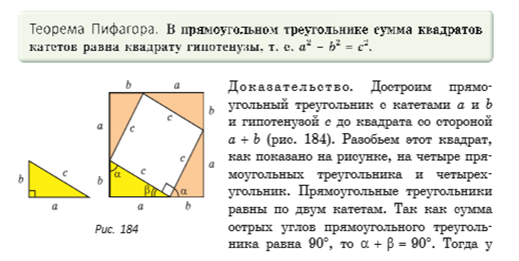 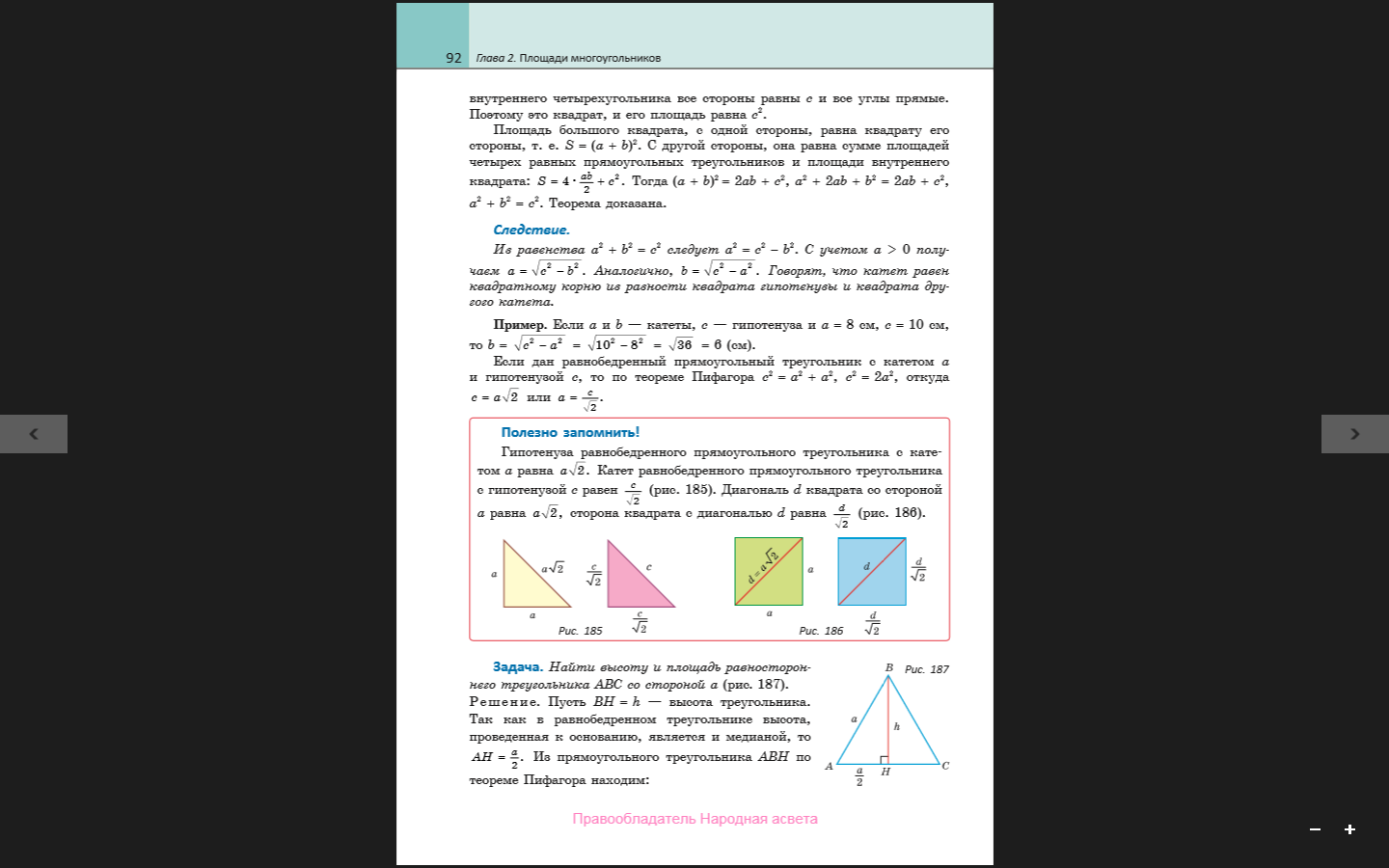 2. На странице 93 прочитайте  теорему, обратную теореме Пифагора: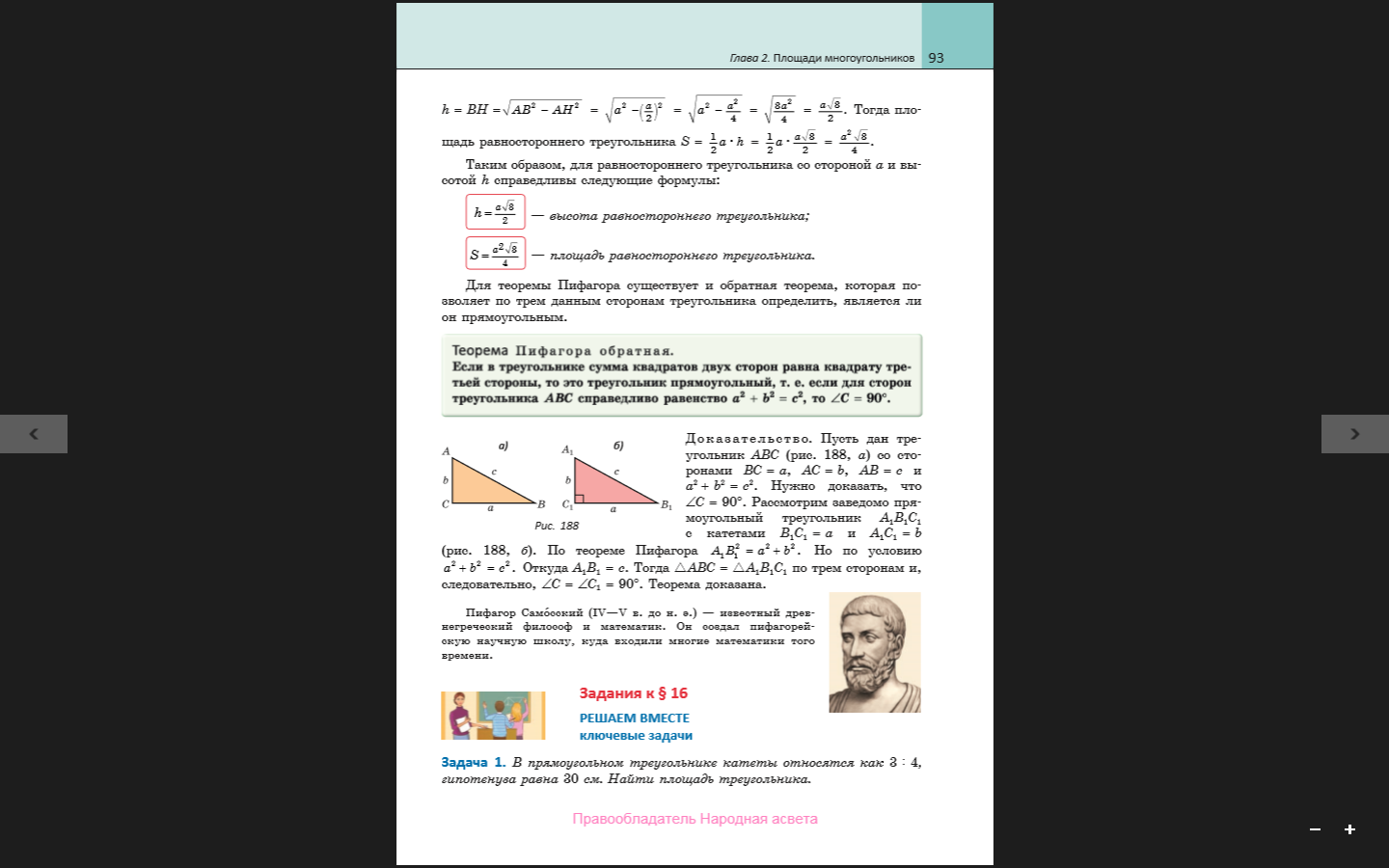 3. Пифагор (570 – 490 года до н.э.) – древнегреческий математик, мыслитель и философ.Факты биографии Пифагора не известны достоверно. О его жизненном пути можно судить лишь из произведений других древнегреческих философов. По их мнению, математик Пифагор общался с известнейшими мудрецами, учеными того времени.
Известно, что долгое время Пифагор пробыл в Египте, изучая местные таинства. 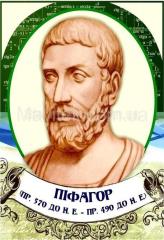 Философия Пифагора, его образ жизни привлекли многих последователей, но у философа и ученого было и много противников.
Как математик Пифагор достиг больших успехов.Одна из самых известных геометрических теорем — теорема Пифагора, ему приписывают открытие и доказательство теоремы, создание таблицы Пифагора.Этап формирования умений и навыков (10 минут):Задачи: организовать деятельность учащихся по применению изученных знаний к объяснению различных процессов, а также решению задач; закрепить знания, которые необходимы учащимся для самостоятельной работы по новому материалу. Сейчас мы будем закреплять полученные новые знания и учится применять теорему Пифагора при решение приведенных геометрических задач.Работа с учебником:  № 205, № 206, № 207.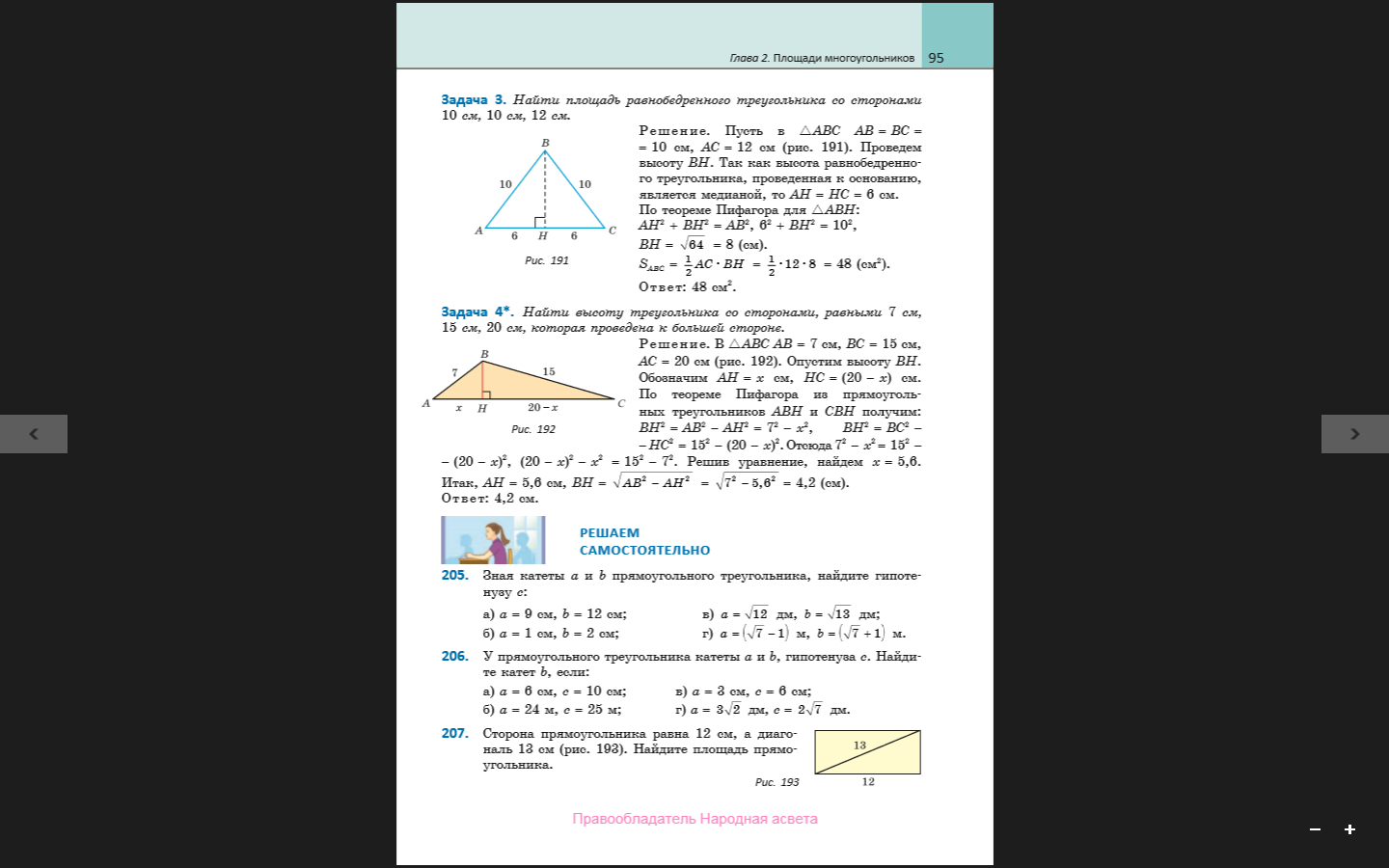 Решение:а) , значит б) , значит в) , значит г) , значит 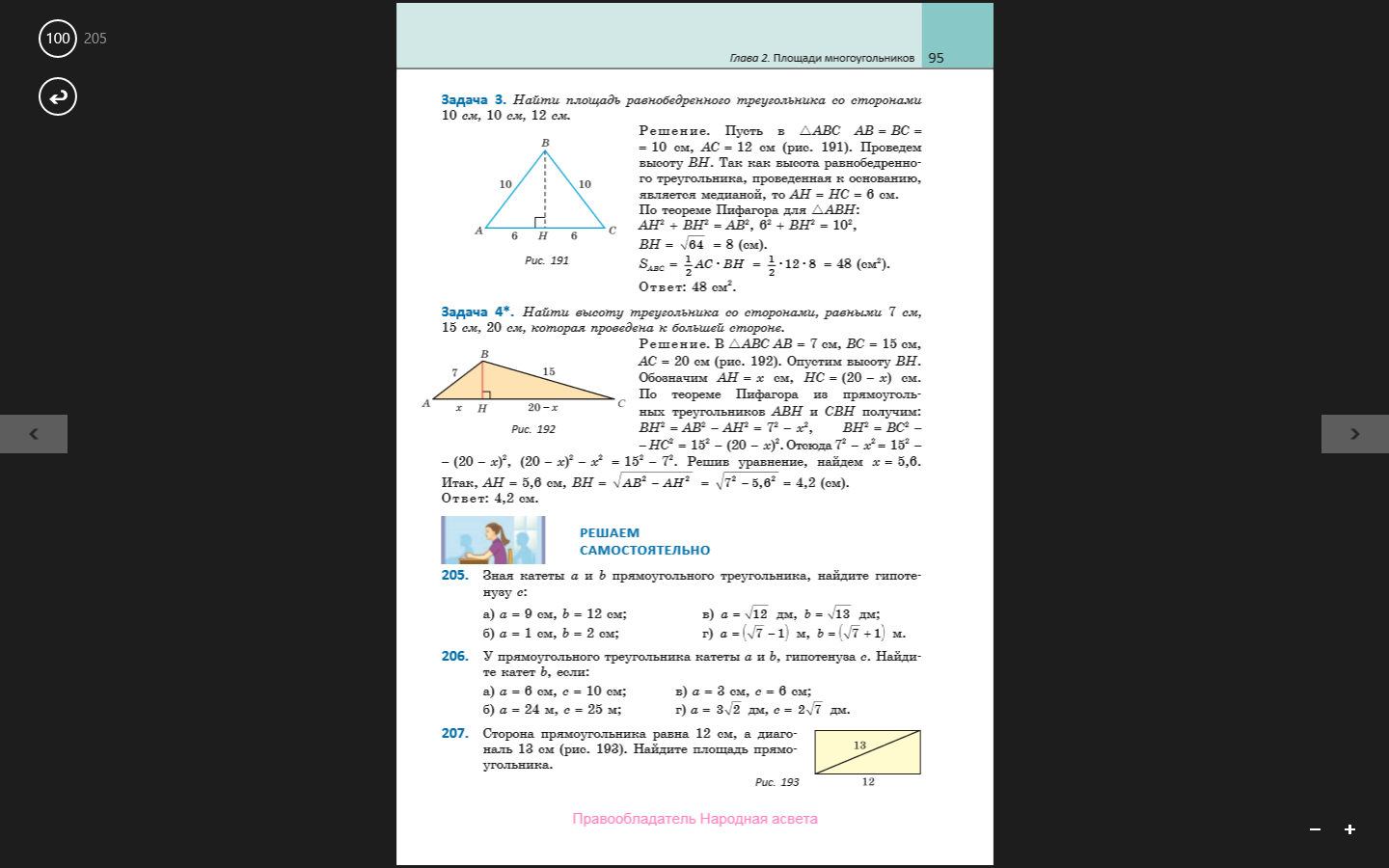 Решение:а) б) в)г) 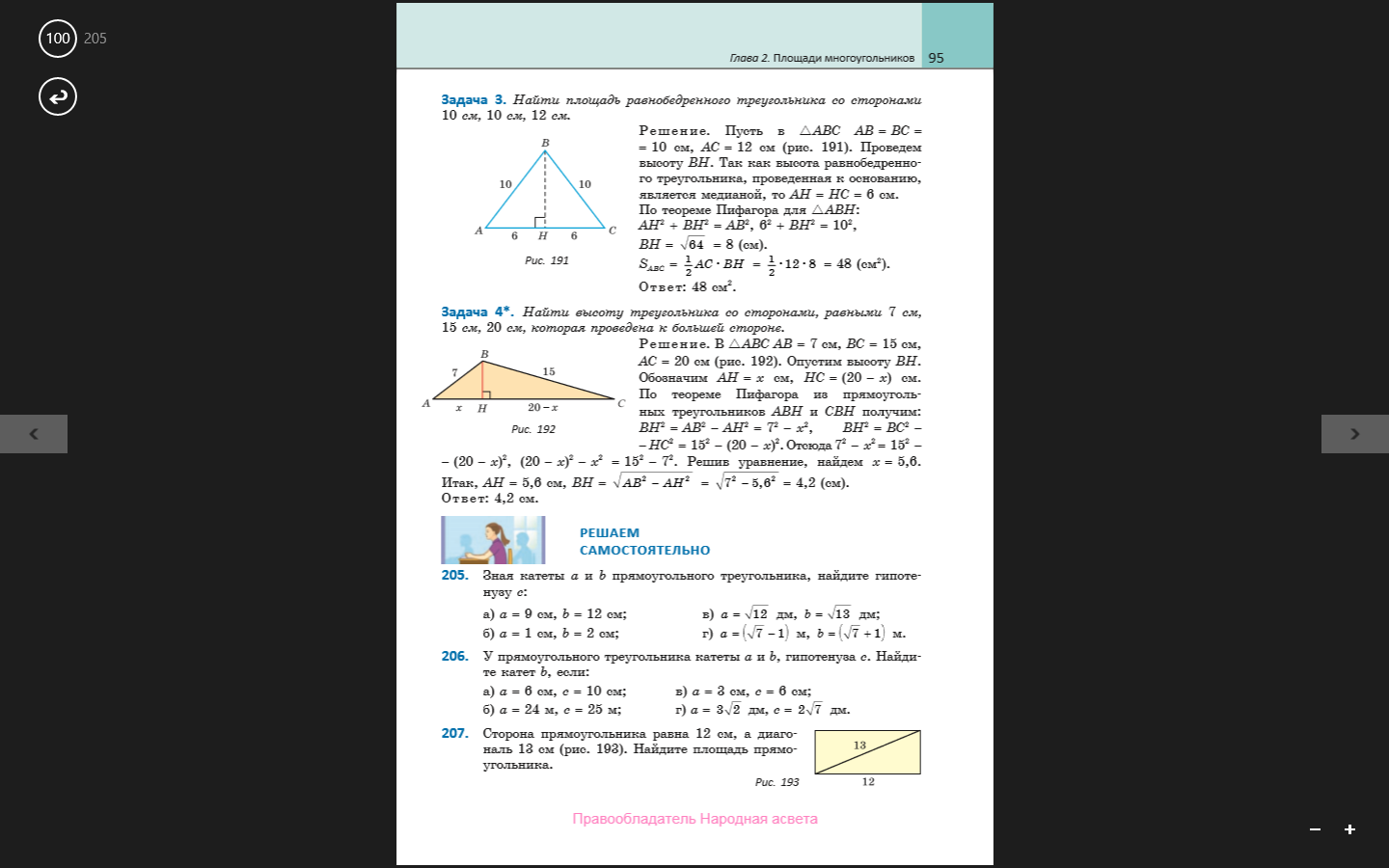 Решение: По т. Пифагора ищем b: Задание. Найти площадь прямоугольного треугольника, если известно, что один из его катетов на  больше другого, а гипотенуза равна .Решение: Пусть  см - длина меньшего катета, тогда  см - длина большего. Тогда согласно теореме Пифагора имеем: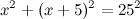 Раскрываем скобки, сводим подобные и решаем полученное квадратное уравнение: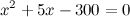 Согласно теореме Виета, получаем, что (см)  ,    (см)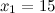 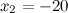 Значение  не удовлетворяет условию задачи, а значит, меньший катет равен 15 см, а больший - 20 см.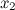 Площадь прямоугольного треугольника равна полупроизведению длин его катетов, то есть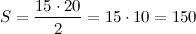 Ответ:  (см2)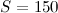 Диагностическая работа (5-7 минут):Задачи: установить, усвоили или нет учащиеся новый материал, организовать контроль, всестороннюю проверку и самопроверку знаний, умений и навыков учащихся, выявить недостатки и причины их появления.Решите самостоятельно № 211 и проверьте свое решение (ответы проверим у доски):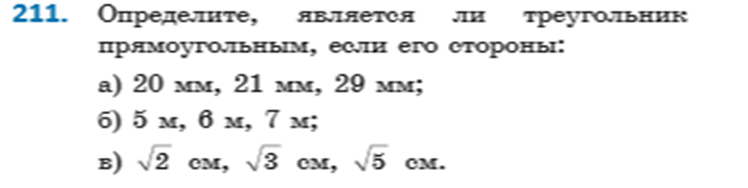 Решение: Проверяем по т. Пифагора:а) , значит являетсяб) , значит не являетсяа) , значит являетсяПостановка домашнего задания (1-2 минуты):Задачи: сообщение домашнего задания, инструктирование учащихся по его применению.( разобрать доказательство теоремы Пифагора и теоремы, обратной теореме Пифагора), решить № 213: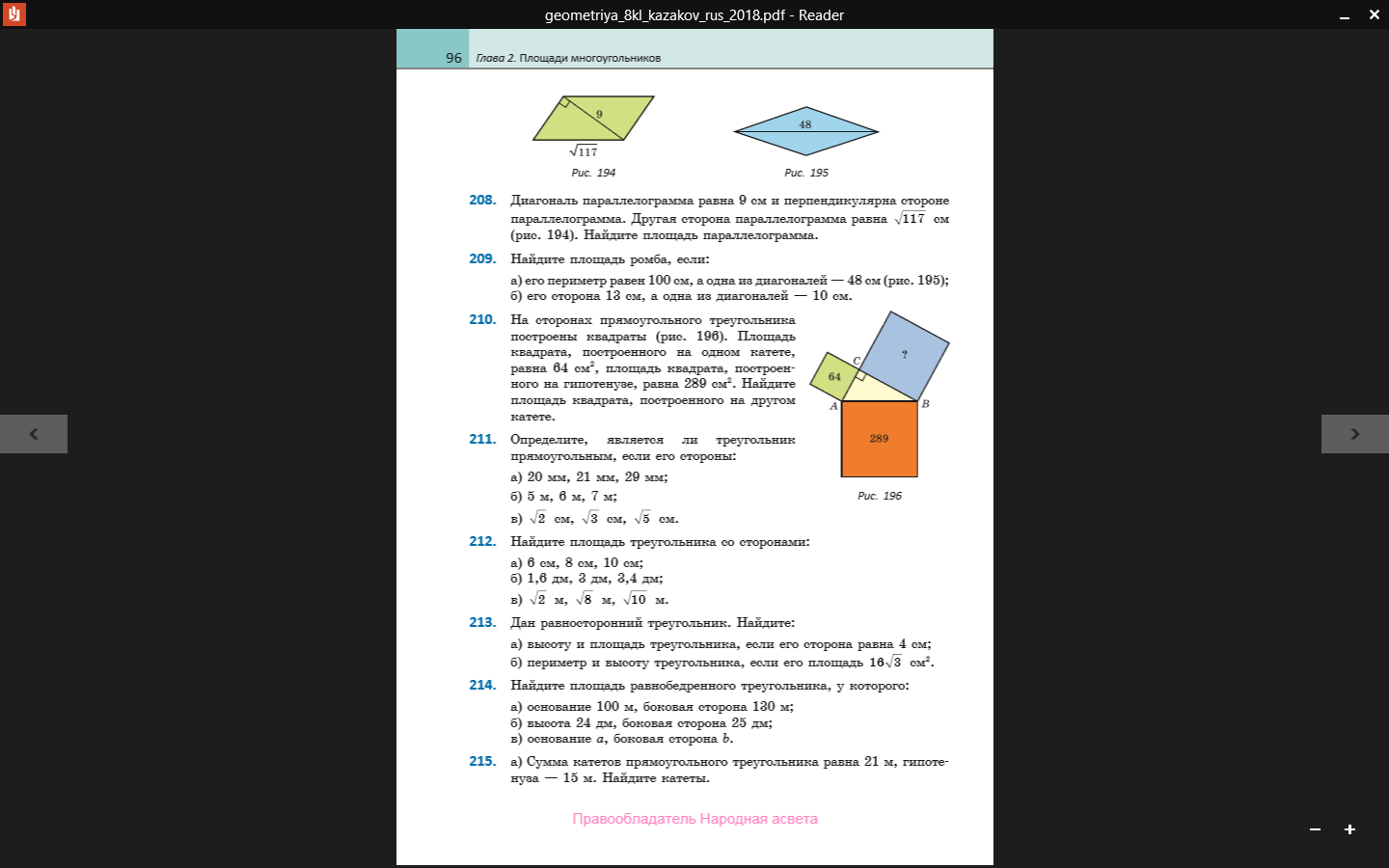   Подведение итогов. Рефлексия (1-2 минуты): Задачи: дать общую оценку работы класса и отдельных учащихся; показать успешность овладения содержанием урока, вскрыть недостатки, показать пути их преодоления.1. Выставление отметок за урок.2. Что нового мы узнали на этом уроке?3. Попытайтесь без помощи учебника сформулировать теорему Пифагора; теорему, ей обратную.4. Между чем устанавливает закономерность теорема Пифагора? (закономерность значений между катетами и гипотенузой прямоугольного треугольника).Ребята, все молодцы! Всем спасибо за урок. До свидания.Оценка за урок            ___________________     Учитель математики     _____________________    Самойленко А. Н. №a и b,  c112 и 5, 131442516916926 и 8, 10366410010039 и 12, 1581144225225